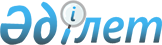 Об утверждении Правил о дополнительном регламентировании проведения собраний, митингов, шествий, пикетов и демонстраций
					
			Утративший силу
			
			
		
					Решение маслихата Мендыкаринского района Костанайской области от 21 апреля 2016 года № 15. Зарегистрировано Департаментом юстиции Костанайской области 6 мая 2016 года № 6338. Утратило силу решением маслихата Мендыкаринского района Костанайской области от 26 августа 2020 года № 399
      Сноска. Утратило силу решением маслихата Мендыкаринского района Костанайской области от 26.08.2020 № 399 (вводится в действие по истечении десяти календарных дней после дня его первого официального опубликования).
      В соответствии со статьей 10 Закона Республики Казахстан от 17 марта 1995 года "О порядке организации и проведения мирных собраний, митингов, шествий, пикетов и демонстраций в Республике Казахстан" Мендыкаринский районный маслихат РЕШИЛ:
      1. Утвердить прилагаемые Правила о дополнительном регламентировании проведения собраний, митингов, шествий, пикетов и демонстраций.
      2. Настоящее решение вводится в действие по истечении десяти календарных дней после дня его первого официального опубликования.
      Руководитель гсударственного
      учреждения "Отдел внутренней
      политики Мендыкаринского района"
      _____________________ О. Нурабаев Правила о дополнительном регламентировании проведения собраний, митингов, шествий, пикетов и демонстраций
      1. О проведении собрания, митинга, шествия, пикета или демонстрации подается заявление в местный исполнительный орган района (далее-акимат Мендыкаринского района).
      2. Заявления о проведении собрания, митинга, шествия, пикета или демонстрации подают уполномоченные трудовых коллективов, общественных объединений или отдельных групп граждан Республики Казахстан, достигшие восемнадцатилетнего возраста.
      3. Заявление о проведении собрания, митинга, шествия, пикета или демонстрации подается в письменной форме не позднее чем за десять дней до намеченной даты их проведения. В заявлении указываются цель, форма, место проведения мероприятия или маршруты движения, время его начала и окончания, предполагаемое количество участников, фамилии, имена, отчества уполномоченных (организаторов) и лиц, ответственных за соблюдение общественного порядка, место их жительства и работы (учебы), дата подачи заявления. Срок подачи заявления исчисляется со дня его регистрации в акимате Мендыкаринского района .
      4. Акимат Мендыкаринского района рассматривает заявление и сообщает уполномоченным (организаторам) о принятом решении не позднее, чем за пять дней до времени проведения мероприятия, указанного в заявлении.
      5. В случае несоблюдения требований пункта 3 настоящих Правил при подаче заявления о проведении мирных собраний, митингов, шествий, пикетов и демонстраций акиматом Мендыкаринского района дается официальный ответ с предложением устранить допущенные нарушения путем подачи нового заявления. Сроки рассмотрения нового заявления исчисляются со дня его регистрации.
      6. Акимат Мендыкаринского района в целях обеспечения прав и свобод других лиц, общественной безопасности, а также нормального функционирования транспорта, объектов инфраструктуры, сохранности зеленых насаждений и малых архитектурных форм при необходимости предлагает обратившимся с заявлением иные время и место проведения мероприятия.
      7.Определить места проведения митингов и собраний определить места согласно приложению 1к настоящим Правилам.
      8. Определить маршруты проведения шествий и демонстраций согласно приложению 2 настоящим Правилам .
      9. Собрания, митинги, шествия, пикеты и демонстрации, а также выступления их участников проводятся в соответствии с целями, указанными в заявлении, в определенные сроки и в обусловленном месте.
      10. При проведении собраний, митингов, шествий, пикетов, демонстраций уполномоченные (организаторы), а также иные участники обязаны соблюдать общественный порядок.
      11. Организаторами и участниками мероприятия не допускается:
      1) препятствование движению транспорта и пешеходов;
      2) создание помех для бесперебойного функционирования объектов инфраструктуры населенного пункта;
      3) установление юрт, палаток, иных временных сооружений без согласования с акиматом Мендыкаринского района;
      4) вмешательство в любой форме в деятельность представителей государственных органов, обеспечивающих общественный порядок при проведении мероприятий;
      5) нанесение ущерба зеленым насаждениям, малым архитектурным формам;
      6) иметь при себе холодное, огнестрельное и иное оружие, а также специально подготовленные или приспособленные предметы, которые могут быть использованными против жизни и здоровья людей, для причинения материального ущерба гражданам и собственности юридических лиц;
      7) участие в состоянии алкогольного и наркотического опьянения.
      12. В местах проведения собрания, митинга, шествия, пикета или демонстрации не допускается:
      1) распитие алкогольных напитков, употребление наркотических средств, психотропных веществ, их аналогов, прекурсоров;
      2) использование транспарантов, лозунгов, иных материалов (визуальных, аудио/видео), а также публичные выступления, содержащие призывы к нарушению общественного порядка, совершению преступлений, а также оскорбления.
      13. Пикеты должны проводиться в соответствии с целями, указанными в заявлении, в определенные сроки и обусловленном месте.
      14. В целях обеспечения общественного порядка и безопасности участников пикета:
      1) участники различных одиночных пикетов должны располагаться в пределах прямой видимости;
      2) Акимат Мендыкаринского района может разрешить проведение в один и тот же день и время, на одном и том же объекте не более трех одиночных пикетов.
      3) При пикетировании разрешается располагаться у пикетируемого объекта, использовать средства наглядной агитации, выкрикивать краткие лозунги, слоганы по теме пикета.
      15. В случае определения иной формы продолжения пикета (митинг, собрание, шествие, демонстрация) необходимо получение в установленном порядке разрешения акимата Мендыкаринского района.
      16. Собрания, митинги, шествия, пикеты и демонстрации прекращаются по требованию представителя акимата Мендыкаринского района в случаях когда:
      1) не было подано заявление;
      2) состоялось решение о запрещении;
      3) нарушен порядок их проведения, предусмотренный статьей 7 Закона Республики Казахстан от 17 марта 1995 года " О порядке организации и проведения мирных собраний, митингов, шествий, пикетов и демонстраций в Республике Казахстан" а также при возникновении опасности для жизни и здоровья граждан, нарушение общественного порядка.
      17. В случае отказа от выполнения законных требований представителя акимата Мендыкаринского района по его указанию органами внутренних дел принимаются необходимые меры по прекращению собрания, митинга, шествия, пикета, демонстрации.
      18. Лица, нарушившие установленный порядок организации и проведения собраний, митингов, шествий, пикетов и демонстраций несут ответственность в соответствии с законодательством Республики Казахстан.
      19. Материальный ущерб, причиненный во время проведения собраний, митингов, шествий, пикетов и демонстраций их участниками гражданам, общественным объединениям, государству, подлежит возмещению в установленном законом порядке.
      20. Все дополнительные затраты места проведения собрания, митинга, шествия, пикета и демонстрации в том числе по охране общественного порядка, предоставлению помещений, санитарной очистке, освещению и техническому оснащению, возмещаются их организаторами. Места проведения собраний и митингов Маршруты проведения шествий и демонстраций
					© 2012. РГП на ПХВ «Институт законодательства и правовой информации Республики Казахстан» Министерства юстиции Республики Казахстан
				
Председатель сессии
П. Лебедев
Секретарь
районного маслихата
К. Арыков
№ п/п
Наименование села
Место проведения
1.
село Боровское
Центральная площадь по улице Королева районный дом культуры "Юбилейный"
2.
село Боровское
Стадион "Достык" по улице Алтынсарина
№ п/п
Наименование села
Маршруты проведения шествий и демонстраций
1.
село Боровское
Улица Королева от районного дома культуры "Юбилейный" до пересечения улицы Летунова и улицы Турсынбай батыра и далее по улице Летунова до пересечения улицы Алтынсарина
2.
село Боровское
Улица Алтынсарина и до стадиона "Достык".